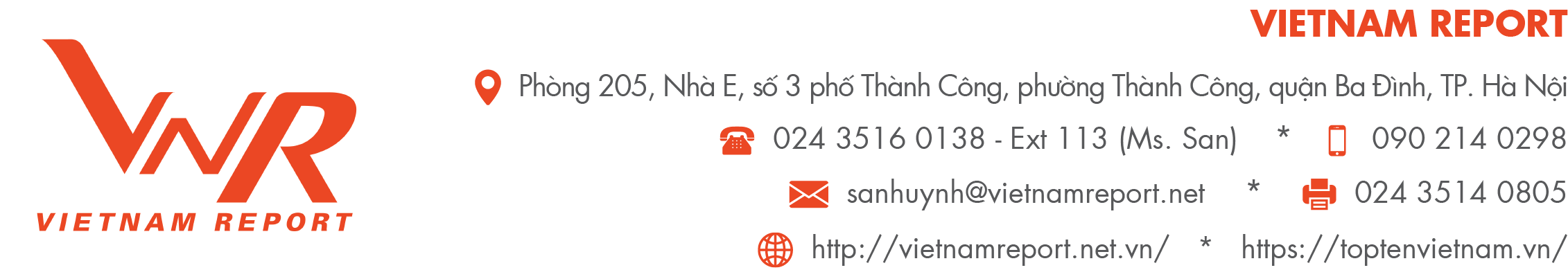  PHIẾU HỎI DOANH NGHIỆP(Phục vụ Bảng xếp hạng Top 5 Công ty uy tín ngành Vận tải hành khách năm 2023)Tên Doanh nghiệp:……………………………………………………………………………………………Mã số thuế:………………………………………………………………………………………….................Loại hình hoạt động của Doanh nghiệp: Nhà nước		 Tư nhân	 Có vốn đầu tư nước ngoài (trên 50%)Lĩnh vực kinh doanh chính của Doanh nghiệp (Vui lòng chọn lĩnh vực đóng góp nhiều nhất vào doanh thu năm tài chính gần đây) Vận tải đường bộ  Vận tải hành khách (chiếm ……..% doanh thu) Vận tải hàng hóa (chiếm ……..% doanh thu) Vận tải đường sắt Vận tải hành khách (chiếm ……..% doanh thu) Vận tải hàng hóa (chiếm ……..% doanh thu) Vận tải đường thủy, đường biển Vận tải hành khách (chiếm ……..% doanh thu) Vận tải hàng hóa (chiếm ……..% doanh thu) Vận tải đường hàng không Vận tải hành khách (chiếm ……..% doanh thu) Vận tải hàng hóa (chiếm ……..% doanh thu) Khác (vui lòng ghi rõ): ………………………………………………………………………………………Thông tin tài chính của Doanh nghiệp (Đơn vị: Triệu đồng)Tổng số lượt hành khách phục vụ của Quý Doanh nghiệp hiện tại như thế nào so với năm 2022?  Dưới 20% 20% – 40% 40% – 60% 60% – 80% 80% – 100% Trên 100%Tổng quát tình hình hoạt động sản xuất kinh doanh của Quý Doanh nghiệp trong 9 tháng đầu năm nay so với cùng kỳ năm 2022? (vui lòng đánh dấu X với 1 trong 5 phương án) Quý Doanh nghiệp cho biết tình hình chi phí hiện nay thay đổi như thế nào so với cùng kỳ năm 2022? (vui lòng đánh dấu X với 1 trong 5 phương án)Dựa trên thực trạng hiện nay của nền kinh tế Việt Nam, triển vọng tăng trưởng trong năm 2024 so với năm 2023 sẽ như thế nào?Kỳ vọng của Quý Doanh nghiệp đối với một số chỉ tiêu sau của năm 2024 sẽ như thế nào so với năm 2023?Theo Quý doanh nghiệp, đâu là cơ hội cho ngành Vận tải hành khách trong thời gian tới? (vui lòng chọn tối đa 4 cơ hội) Sự hồi phục mạnh mẽ của ngành Du lịch trong năm 2023  Thị trường khách quốc tế hồi phục trở lại Nhiều đường bay, cảng hàng không mới được đưa vào hoạt động Nhu cầu di chuyển tăng cao sau 2 năm đóng cửa vì COVID-19 Sự gia tăng của điểm du lịch, khu nghỉ dưỡng gần trung tâm thành phố  Thế vận hội Olympic Paris 2024 và Giải vô địch bóng đá châu Âu (EURO 2024) kích cầu đường bay châu Âu Chính sách giảm thuế 2% đối với nhóm hàng hóa, dịch vụ Khác (vui lòng cho biết) ………………………………………………………………………Những khó khăn dưới đây tác động như thế nào tới tình hình hoạt động sản xuất kinh doanh của Quý Doanh nghiệp trong năm vừa qua? Quý Doanh nghiệp dự báo những khó khăn này sẽ kéo dài trong bao lâu? (Vui lòng chọn tối đa 5 khó khăn bằng việc đánh dấu X vào mục Mức độ tác động và chọn 1 phương án tương ứng trong mục Dự báo thời gian tác động kéo dài tới)Quý Doanh nghiệp dự kiến áp dụng những chiến lược nào dưới đây để duy trì và nâng cao hiệu quả hoạt động sản xuất kinh doanh trong những tháng tiếp theo? (Vui lòng chọn tối đa 5 phương án cho mỗi giai đoạn) Theo Quý Doanh nghiệp, để hỗ trợ tốt nhất cho ngành Vận tải hành khách, Chính phủ nên chú trọng đến các biện pháp nào trong thời gian tới đây? Hỗ trợ các doanh nghiệp về vốn, ưu đãi thuế… Cắt giảm các khoản phí, lệ phí sử dụng hạ tầng Đơn giản hóa thủ tục hành chính, thủ tục hải quan Nâng cao năng lực cho các cụm cảng hàng không, cảng biển, và cửa khẩu biên giới Hoàn thiện chính sách và pháp luật liên quan đến hoạt động vận tải Đẩy mạnh đầu tư cơ sở hạ tầng: giao thông, viễn thông và công nghệ thông tin  Tăng cường nghiên cứu và ứng dụng khoa học công nghệ  Đẩy mạnh xúc tiến hoạt động du lịch Mở rộng mạng lưới đào tạo nhân lực trong ngành vận tải chuyên nghiệp và bài bản Nhà nước hỗ trợ xây dựng thương hiệu mạnh trong ngành  Khác (vui lòng cho biết) ……………………………………………………………………………………Theo đánh giá của Quý Doanh nghiệp, đâu là Doanh nghiệp Vận tải hành khách tiêu biểu nhất trên thị trường Việt Nam hiện nay? Xin vui lòng đánh số từ 1 – 10 doanh nghiệp trong danh sách dưới đây với thứ tự 1 là doanh nghiệp thực phẩm - đồ uống mà Quý Doanh nghiệp đánh giá tiêu biểu nhấtVới các công ty được Quý Doanh nghiệp đánh giá là tiêu biểu nhưng không có tên trong danh sách, vui lòng điền thêm vào các ô trống phía dướiQuý Doanh nghiệp vui lòng cung cấp địa chỉ để nhận Báo cáo Sách trắng Kinh tế Việt Nam 2024: THÔNG TIN NGƯỜI ĐIỀN PHIẾUHọ và tên: ………………………………………………………………………………………….……………...Bộ phận làm việc: …………………………………………………………………………………………………Địa chỉ nhận báo cáo: ………………………………………………………………………………......................Điện thoại: ……………………………………………Email:  ……………................................................................, ngày….. tháng….. năm 2023ĐẠI DIỆN DOANH NGHIỆP(Ký tên và đóng dấu)Trân trọng cảm ơn sự hợp tác của Quý Doanh nghiệp!Vietnam Report cam kết phiếu điều tra chỉ phục vụ mục đích nghiên cứu, không công bố những thông tin công ty cung cấp theo đúng quy chế bảo mật thông tin. Kính đề nghị Quý Doanh nghiệp điền đầy đủ thông tin và gửi về cho Vietnam Report trước 17h ngày 03/11/2023.Trân trọng cảm ơn sự hợp tác của Quý Doanh nghiệp!Quý Doanh nghiệp vui lòng quét mã QR để tải bản mềm (nếu cần):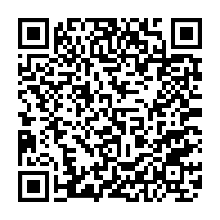 A ˗ THÔNG TIN DOANH NGHIỆPChỉ tiêuNăm 2022Kế hoạch năm 20239 tháng đầu năm 2023Tổng tài sảnVốn chủ sở hữuDoanh thu thuầnTổng doanh thuLợi nhuận trước thuếLợi nhuận sau thuếB ˗ TÌNH HÌNH HOẠT ĐỘNG KINH DOANH CỦA DOANH NGHIỆPChỉ tiêuGiảm đi đáng kểGiảm điCơ bản ổn địnhTăng lênTăng lên đáng kểLượng hành kháchDoanh thuLợi nhuậnTổng chi phíChỉ tiêuGiảm đi đáng kểGiảm điCơ bản ổn địnhTăng lênTăng lên đáng kểChi phí lao độngChi phí xăng dầu Chi phí bán hàng, marketingChi phí chuyển đổi công nghệChi phí nghiên cứu phát triểnChi phí đầu tư phát triển bền vữngC – TRIỂN VỌNG KINH DOANH VÀ KHUYẾN NGHỊ CHÍNH SÁCHKhó khăn hơn rất nhiềuKhó khăn hơn một chútKhông thay đổiKhả quan hơn một chútKhả quan hơn rất nhiềuNền kinh tếNgành Vận tải hành kháchChỉ tiêuGiảm đi đáng kểGiảm điCơ bản ổn địnhTăng lênTăng lên đáng kểLượt kháchDoanh thuLợi nhuậnKhó khănMức độ tác độngMức độ tác độngMức độ tác độngDự báo thời gian tác động kéo dài tớiDự báo thời gian tác động kéo dài tớiDự báo thời gian tác động kéo dài tớiDự báo thời gian tác động kéo dài tớiKhó khănTác động ítTác động tương đốiTác động lớnCuối năm 2023Nửa đầu năm 2024Cuối năm 2024Qua năm 2024Kinh tế tăng trưởng chậmBiến động giá năng lượng, nguyên vật liệu đầu vàoCác vấn đề liên quan đến chuỗi cung ứng, logistics, phân phốiSức ép từ tỷ giá gia tăngLạm phát caoKhó khăn trong tiếp cận nguồn vốn, lãi suất caoLao động không đáp ứng được về số lượng/chất lượngBất ổn chính trị trên thế giớiCầu tiêu dùng yếuCạnh tranh giữa các doanh nghiệp cùng ngànhChi phí vận chuyển gia tăng Khác (Vui lòng cho biết:		)Chiến lược12 tháng36 thángTăng cường ứng dụng công nghệ trong hoạt động sản xuất kinh doanh, tiếp thị bán hàngĐào tạo và nâng cao chất lượng nguồn nhân lựcCải thiện cơ cấu chi phíKhai thác thêm nhiều đường bay mớiTinh gọn bộ máy, cắt giảm nguồn nhân lựcTăng cường phát triển văn hóa doanh nghiệpPhát triển mạng lưới hoạt động thông qua qua việc khai trương văn phòng, đại lý mớiTăng cường quản lý rủi roTăng cường hoạt động kinh doanh cốt lõiĐưa ra các chương trình giảm giá, khuyến mại trong thời gian thấp điểmNâng cao hình ảnh doanh nghiệp, đẩy mạnh marketing trên Facebook, Website,…Khác (Vui lòng cho biết:…………………………………………………………...)☐☐D – ĐÁNH GIÁ DOANH NGHIỆP TIÊU BIỂUThứ hạngTÊN DOANH NGHIỆPThứ hạngTÊN DOANH NGHIỆPTỔNG CÔNG TY ĐƯỜNG SẮT VIỆT NAMTỔNG CÔNG TY HÀNG KHÔNG VIỆT NAM  - CTCPTỔNG CÔNG TY VẬN TẢI HÀ NỘICÔNG TY CP HÀNG KHÔNG VIETJETCÔNG TY CỔ PHẦN HÀNG KHÔNG TRE VIỆTCÔNG TY TNHH VẬN TẢI HOÀNG LONGCÔNG TY CỔ PHẦN XE KHÁCH SÀI GÒNCÔNG TY CP VẬN TẢI ĐƯỜNG SẮT SÀI GÒNCÔNG TY TNHH THÀNH BƯỞICÔNG TY TNHH VẬN TẢI KUMHO SAMCO BUSLINESCÔNG TY CP XE KHÁCH PHƯƠNG TRANG FUTABUSLINESCÔNG TY CP DỊCH VỤ CÁP TREO BÀ NÀCÔNG TY CỔ PHẦN TÀU CAO TỐC SUPERDONG-KIÊN GIANGCÔNG TY CỔ PHẦN XE KHÁCH BẮC GIANGCÔNG TY TNHH TOÀN THẮNG